DEMANDE D’ÉVALUATION DU MÉRITE PÉDAGOGIQUE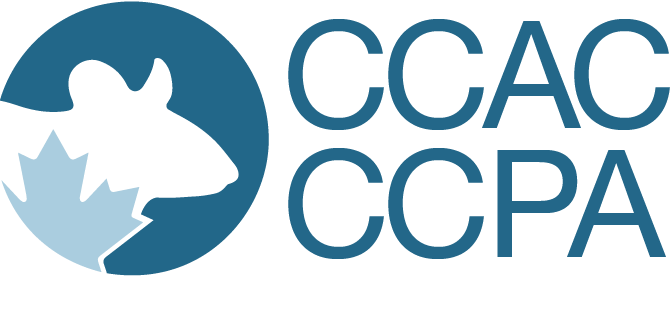 Le Conseil canadien de protection des animaux (CCPA), qui surveille les activités faisant appel à des animaux pour la recherche, l’enseignement ou les essais, exige l’évaluation du mérite de tout projet d’activité pédagogique faisant appel à des animaux. Idéalement, cette évaluation est réalisée par au moins deux personnes avec des connaissances en matière de pédagogie et de solutions de remplacement des animaux avant leur examen par le comité de protection des animaux.Un certain nombre d’éléments doivent être pris en compte pour déterminer si l’activité d’enseignement ou de formation faisant appel à des animaux a un mérite pédagogique. Dans le cadre de la politique, l’objectif de cet examen est de déterminer si le modèle animal vivant proposé pour le cours est le meilleur modèle d’apprentissage pour atteindre les résultats d’apprentissage voulus. Il s’agit donc de répondre à la question suivante : le modèle animal est-il essentiel ou peut-il être remplacé par un mannequin ou un modèle informatique (exemples de remplacement complet) ou par des œufs, des cultures cellulaires, des tissus ou des animaux dont le potentiel de perception de la douleur est, selon les conseils de pairs et l’interprétation actuelle des données probantes, significativement moins élevé, comme chez certains invertébrés (exemples de remplacement relatifs)?  Le CCPA a formulé les questions ci-dessous pour les enseignants afin d’aider les évaluateurs lors de l’examen du mérite pédagogique. Ces derniers doivent déterminer si les activités d’apprentissage permettent d’atteindre les objectifs d’apprentissage, et si les stratégies d’évaluation mesurent réellement ce qu’elles prétendent mesurer. Nom de l’enseignant : Date : Veuillez transmettre ce formulaire dûment rempli, accompagné du plan de cours et du protocole d’utilisation d’animaux, à la FESR.Sigle et titre du cours ou de l’activité (le cas échéant) :Enseignant :objectifs d’apprentissageobjectifs d’apprentissageobjectifs d’apprentissagea. 	SpécifiqueDécrire les objectifs d’apprentissage ou les résultats attendus.a. 	SpécifiqueDécrire les objectifs d’apprentissage ou les résultats attendus.b. 	MesurablePréciser, s’il y a lieu, comment l’atteinte des objectifs peut être évaluée (p. ex. nombre de tentatives permises pour passer l’examen; précision, rapidité et qualité de l’exécution de l’activité d’apprentissage).b. 	MesurablePréciser, s’il y a lieu, comment l’atteinte des objectifs peut être évaluée (p. ex. nombre de tentatives permises pour passer l’examen; précision, rapidité et qualité de l’exécution de l’activité d’apprentissage).c. 	Atteignable, RéalisteDécrire comment les résultats attendus sont des objectifs atteignables et réalistes compte tenu des compétences et des besoins du groupe d’étudiants pour le contexte de l’activité pédagogique proposée.c. 	Atteignable, RéalisteDécrire comment les résultats attendus sont des objectifs atteignables et réalistes compte tenu des compétences et des besoins du groupe d’étudiants pour le contexte de l’activité pédagogique proposée.Quel est le nombre d’animaux par étudiant, et comment a été calculé le ratio?Quel est le nombre d’animaux par étudiant, et comment a été calculé le ratio?d. 	Temporellement définiExpliquer comment le moment prévu pour faire appel à des animaux dans le cadre de cette activité d’enseignement est opportun selon le calendrier prévu pour les objectifs d’apprentissage définis.d. 	Temporellement définiExpliquer comment le moment prévu pour faire appel à des animaux dans le cadre de cette activité d’enseignement est opportun selon le calendrier prévu pour les objectifs d’apprentissage définis.Expliquer les avantages éventuels de faire appel à des animaux pour ce cours, à ce moment précis du programme d’enseignement, ou pour le cheminement scolaire ou professionnel.Expliquer les avantages éventuels de faire appel à des animaux pour ce cours, à ce moment précis du programme d’enseignement, ou pour le cheminement scolaire ou professionnel.Est-ce que ce cours est un préalable dans le programme? Et si oui, indiquer les sigles de ces cours (si connu).Est-ce que ce cours est un préalable dans le programme? Et si oui, indiquer les sigles de ces cours (si connu).stratégies d’évaluationstratégies d’évaluationstratégies d’évaluationDécrire clairement comment l’atteinte des objectifs d’apprentissage sera évaluée (p. ex. laboratoires et rapports de laboratoire, questions à choix multiples, dissertations).Décrire clairement comment l’atteinte des objectifs d’apprentissage sera évaluée (p. ex. laboratoires et rapports de laboratoire, questions à choix multiples, dissertations).Activités d’apprentissageActivités d’apprentissageActivités d’apprentissageDécrire clairement toutes les activités d’apprentissage faisant appel à des animaux.Décrire clairement toutes les activités d’apprentissage faisant appel à des animaux.Quel est le nombre d’étudiants par enseignant, et comment les étudiants sont-ils encadrés?Quel est le nombre d’étudiants par enseignant, et comment les étudiants sont-ils encadrés?Expliquer pourquoi les activités d’apprentissage choisies sont les mieux adaptées pour atteindre les objectifs d’apprentissage et pour mettre en œuvre les stratégies d’évaluation.Expliquer pourquoi les activités d’apprentissage choisies sont les mieux adaptées pour atteindre les objectifs d’apprentissage et pour mettre en œuvre les stratégies d’évaluation.Solutions de remplacementSolutions de remplacementSolutions de remplacementDécrire les efforts pour trouver des solutions de remplacement (complet ou relatif), et indiquer les ressources consultées.Décrire les efforts pour trouver des solutions de remplacement (complet ou relatif), et indiquer les ressources consultées.Expliquer les motifs pour lesquels des solutions de remplacement n’ont pas été retenues.Expliquer les motifs pour lesquels des solutions de remplacement n’ont pas été retenues.